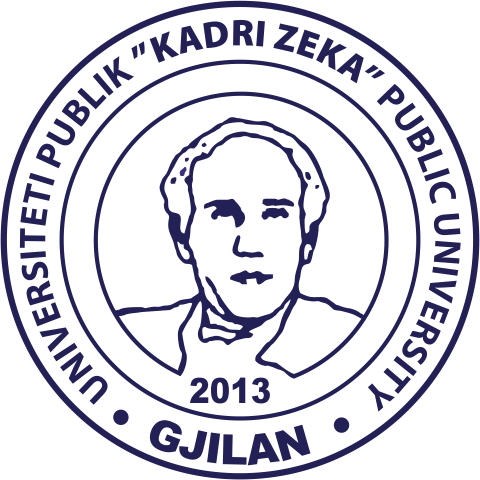 Të nderuar përfaqësues të Institucioneve dhe kompanivePër ta konfirmuar pjesëmarrjen e institucionit tuaj në Panairin e Karrierës  së Universiteti Publik "Kadri Zeka" Gjilan, i cili do të mbahet me datë 12 tetor 2021 nga ora 09:00 deri ne 16:00, në platformën virtuale, ju lutem plotësojeni këtë formë me të dhëna dhe na dërgoni prapa në e-mail adresn info@uni-gjilan.net Afati i fundit për konfirmim është 03 tetor 2021 ora 14:00Vendosja e ekspozuesve  në sallën virtuale bëhet nga 04 deri më 09 tetor 2021 deri në orën 15:00(për të gjitha detajet rreth vendosjes ne sallën virtuale ju njoftojmë me kohë)Ju lutem shënoni të gjitha të dhëna e sakta, me këto të dhëna do të bëhet regjistrimi i Institucionit tuaj në platformën online, këto të dhëna nuk mund të ndryshohen më vonë.Emri i Përdoruesit *
Ju do të jeni në gjendje të identifikoheni me këtë emër (p.sh. shëno emri.mbiemri)Emri i InstitucionitPersonin kontaktues në institucionin tuaj për këtë event:Pozita e personit kontaktues brenda  Institucionit/ OrganizatësE-mail adresa zyrtare  e personit kontaktuesAdresa e InstitucionitQytetiWeb faqja e institucionitE-mail i  Institucionit*Telefoni MobFusha e veprimit e  Institucionit*Shembull: Universitet, kompani marketingu, kompani ndërtimi, zyre e punësimit etj etj Përshkrimi i shkurtër i InstitucionitShkruani profilin e Institucionit tuajShëno numrin e vendeve të lira Për punë praktikePër punë të rregullt – konkurset1.2.3.4.5.